OGGETTO: Formazione ambito 22I docenti interessati ai corsi in catalogo consegnano in segreteria il modulo di iscrizione allegato entro il 27 dicembre. In particolare per i seguenti corsi che potrebbero venire realizzati a scuola, è a disposizione in sala professori un modulo di iscrizione comune:Corso biennale di inglese B2Strategie educative innovative: flipped classroom e peer-to-peerLingue classiche e DSA Possono essere iscritti ai corsi solo i docenti di ruolo.  Ciascun corso non potrà avere più di 20 iscritti.  Ciascun docente può essere iscritto fino a un massimo di due corsi.  Per alcuni corsi si potrà scegliere tra I livello e II livello. La partecipazione al II livello presuppone che si sia seguito un corso di I livello nello scorso anno. Nel caso si scelga il II livello, è possibile indicare il formatore che ha svolto il corso lo scorso a.s., in modo tale da cercare, sussistendo le condizioni, di favorire la continuità.  I corsi si concluderanno entro la fine dell'anno scolastico 2018/19.  Le sedi presso cui si terranno i corsi saranno individuate in base alle iscrizioni e alla disponibilità delle singole scuole a ospitare i corsi stessi.  Allegati: 	 modulo iscrizione  catalogo corsi                                                                                Il Dirigente Scolastico                                                          prof. Giuseppe Soddu                                                                                                                                                                   Firma autografa sostituita a mezzo stampa                                                                                                                                                                    ai sensi dell’art.3, comma 2 del D. Lgs. n. 39/1993)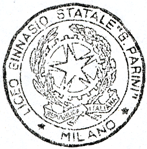 Milano, 19/12/2018Ai docenti Al DsgaSito web dell’Istituto